VACOAS/PHOENIX REGIONAL ATHLETIC COMMITTEEAffiliated to: MAA       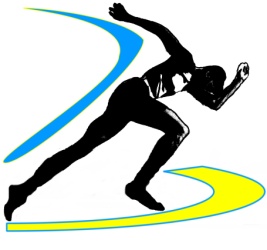 RESULTS VACOAS PHOENIX ROAD RELAY             29 OCTOBER 2017                       PARCOURS 18 KM                   VETERAN MIXTE              JUNIOR SENIOR MIXTEDeparture : ADeparture : ADeparture : ADeparture : A-MUnunicipality of Vacoas at 9hrs1er Echange:B -Filling Station Diolle1er Echange:B -Filling Station Diolle1er Echange:B -Filling Station Diolle1er Echange:B -Filling Station Diolle2.5 km2eme Echange: C- La Chapelle Henrietta2eme Echange: C- La Chapelle Henrietta2eme Echange: C- La Chapelle Henrietta2eme Echange: C- La Chapelle Henrietta3 km3eme Echange: D-Tamarind Falls3eme Echange: D-Tamarind Falls3eme Echange: D-Tamarind Falls3eme Echange: D-Tamarind Falls3 km4eme Echange: E- La Chapelle Henrietta4eme Echange: E- La Chapelle Henrietta4eme Echange: E- La Chapelle Henrietta4eme Echange: E- La Chapelle Henrietta3 km5eme Echange: F-La Croisee  Diolle5eme Echange: F-La Croisee  Diolle5eme Echange: F-La Croisee  Diolle5eme Echange: F-La Croisee  Diolle3.5kmArrival :GArrival :GArrival :GArrival :GMunicipality of Vacoas Phoenix.Municipality of Vacoas Phoenix.Municipality of Vacoas Phoenix.1CUREPIPE1hr 03.24Duval BarnardCiceron EricJeawoody KhalidRamsaha SaileshAnil CustneaJeetahh Taruna2VACOAS PHOENIX1hr 04.58Sunassee GoinsamyAumeer NirmalHossenally AbedeenBernard GinoSonoo RaojeeBaptiste Claudine3QUATRE BORNES1hr 07.17Vilbrun PatrickSpeville J.MarioMoorakna GinoSaliman DidierLapin MikaelArequion Monique4PORT LOUIS1hr .10.44Heeramun HarrishRajabally JamesGrand maison DavidCatherine ElvisCatherine RichardFangamar Marie1VACOAS PHOENIX59.28Vilbrim PascalineVilbrim Jean LucVieilleuse SamuelDyal DiveshLarose ShirleySheik Shaziah2VACOAS PHOENIX1hr 02.38Louis Jean JulieJeelall DevNatchoo OliverDurhone CilverEldette DorinePhoenix Emilie3BEAU BASSIN/ RHILL1hr 04.29Soodin SoniaAhir RiteshDookhee AvinashFaivre Marie EstelleGukhool LevishSirop Myana4GRAND PORT1hr 04.46Rabot SabrinaKelawon HarrisBerry ChristoneAgathin AurelieDadye BradleyToinette Zara5QUATRE BORNES "A"1hr 05.34Carla SamsonTripppier Jean PaulBlek LindorMoonsamy LutchmeePerrine PierreMoonsamy Dhatsina6QUATRE BORNES "B"Route CollinePelit CliveCollet Jean ClaudeKadaree AmelieRomeo KursleyZia Marla